МБОУ СОШ № 71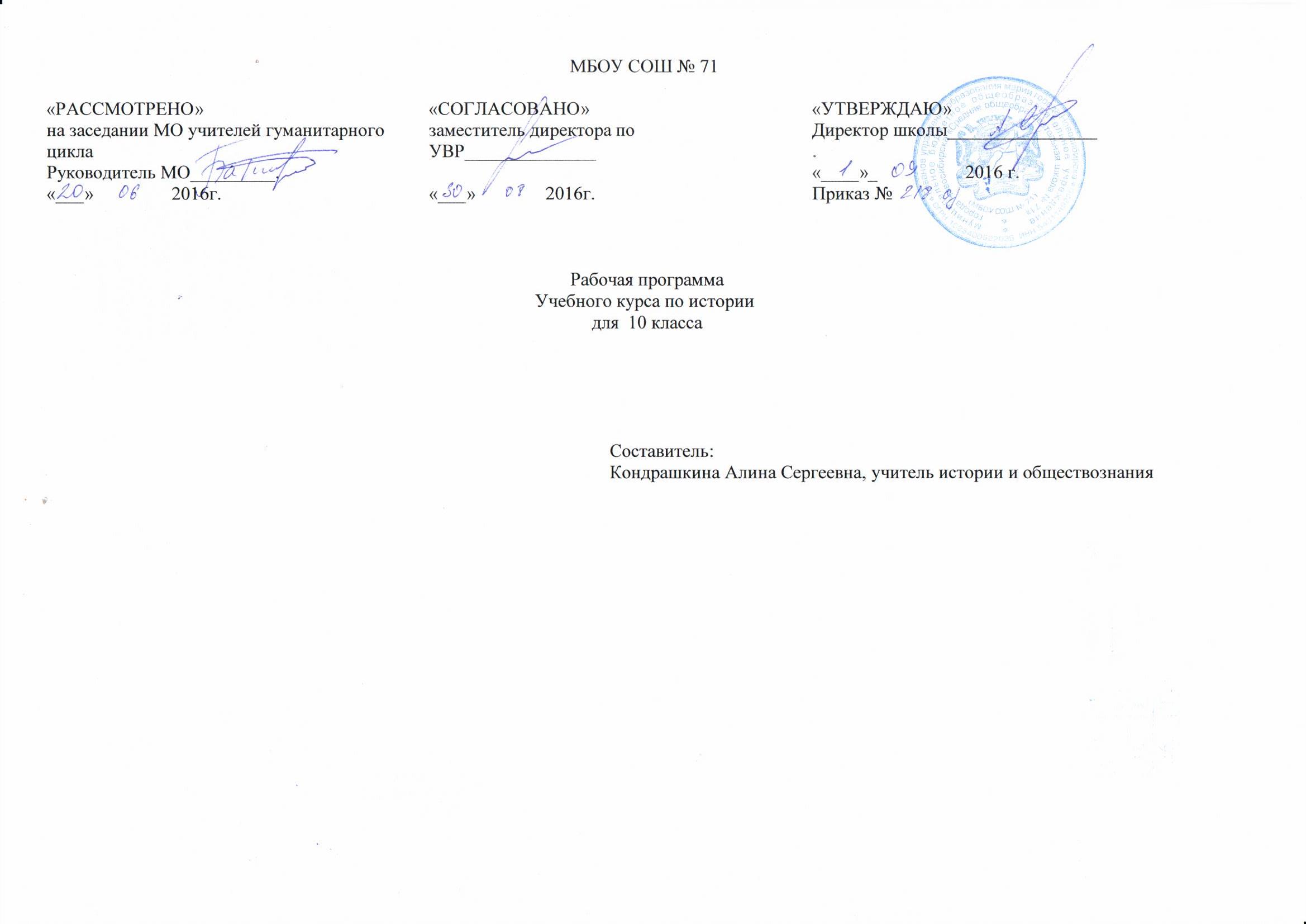  Рабочая программа Учебного курса по истории  для  10 класса ПОЯСНИТЕЛЬНАЯ ЗАПИСКАРабочая программа по истории для 10  класса составлена на основе следующих нормативных документов: 1.Федеральный компонент государственного стандарта общего образования, утвержденный  приказом Минобразования РФ от 5 марта 2004 г.№1089 с изменениями и дополнениями от:   3 июня 2008 г., 31 августа, 19 октября 2009 г., 10 ноября 2011 г., 24, 31 января 2012 г., 23 июня 2015 г.2.Федеральный перечень  учебников, рекомендованных (допущенных) к использованию в образовательном процессе в общеобразовательных учреждениях (Приказ Министерства образования и науки РФ от 19 декабря 2012г. № 1067; в соответствии с приказом Министерства образования и науки РФ от 26 января 2016г. № 38)3.Учебный план МБОУ СОШ  № 71 на 2016-2017 учебный год4.Положение о рабочей программе педагога, реализующего ФКГОС ООО, утверждённый директором МБОУ СОШ  № 71 Учебно-методический комплекс:- Авторской программы:Сахаров А.Н., Боханов А.Н., Козленко С.И. «История с древнейших времен до конца ХIХ века» / А.Н. Сахаров, А.Н Боханов, С.И. Козленко..Программа курса для 10 класса средних общеобразовательных учреждений - М.: Русское слово, 2011 г.- Авторской программы: Загладин Н.В., Загладина Х.Т. «Всеобщая история. 10 класс» / программа курса и тематическое планирование к учебнику Н.В. Загладина, Н.А. Симония «Всеобщая история. 10 класс» для 10 класса общеобразовательных учреждений Н.В. Загладин, Х.Т. Загладина. – М.: Русское слово, 2010 г.- Загладин Н.В., Симония Н.А. Всеобщая история с древнейших времён до конца XIX в.: учебник для 10 класса общеобразовательных учреждений / Н.В. Загладин, Н.А. Симония.-7-е изд.-М.: «Русское слово», 2012 г.-Сахаров А.Н. История России с древнейших времён до конца XVII века.Ч.1:учебник для 10 класса общеобразовательных учреждений/ А.Н. Сахаров.-10-е изд.-М.: Русское слово,2012.-Сахаров А.Н., Боханов А.Н. История России. XVIII-XIXвека.Ч.2: учебник для 10 класса общеобразовательных учреждений / А.Н.Сахаров, А.Н.Боханов.-10-е изд.-М.: Русское слово, 2012г. -Старобинская Г.И. История России c древнейших времён до конца XVI века. 10 класс: поурочное планирование с методическими рекомендациями.- М.: «Русское слово», 2004 год. В 2-ух частях.Общая  характеристика  курсаИзучение истории на ступени среднего (полного) общего образования на базовом уровне направлено на достижение следующих целей:воспитание гражданственности, национальной идентичности, развитие мировоззренческих убеждений учащихся на основе осмысления ими исторически сложившихся культурных, религиозных, этнонациональных традиций, нравственных и социальных установок, идеологических доктрин;развитие способности понимать историческую обусловленность явлений и процессов современного мира, определять собственную позицию по отношению к окружающей реальности, соотносить свои взгляды и принципы с исторически возникшими мировоззренческими системами;освоение систематизированных знаний об истории человечества, формирование целостного представления о месте и роли России во всемирно-историческом процессе;овладение умениями и навыками поиска, систематизации и комплексного анализа исторической информации;формирование исторического мышления – способности рассматривать события и явления с точки зрения их исторической обусловленности, сопоставлять различные версии и оценки исторических событий и личностей, определять собственное отношение к дискуссионным проблемам прошлого и современности.Преподавание курса истории  на третьей ступени обучения  ведётся по концентрической системе и охватывает содержание истории России и мира с древнейших времён до середины 19 века. Преподавание осуществляется параллельно. Всего на истории отводится 2 часа по учебному плану. Соотношение курсов 30% -всемирная история (24 часа), 70%- Истории России (46 часов). С целью контроля над основными  знаниями, умениями и навыками учащихся применяется промежуточный тестовый контроль, проводятся устные и письменные зачёты. Задачи курса:формирование у молодого поколения исторических ориентиров самоидентификации в современном мире;выработка основ исторического сознания, гражданской позиции и патриотизма;формирование системы позитивных гуманистических ценностей, гуманитарной культуры с помощью анализа исторического опыта человечества;усвоение интегративной системы знаний об истории человечества, отмечая место и роль России во всемирно-историческом процессе;развитие навыков исторического анализа и синтеза;выявить актуальные проблемы исторического развития России, ключевые моменты истории, оказавшие существенное влияние на жизнедеятельность российского народа;на примерах из различных эпох показать органическую взаимосвязь российской и мировой истории. В этом контексте проанализировать общее и особенное в отечественной истории, что позволит определить место российской цивилизации во всемирно историческом процессе;развитие умения самостоятельно и мотивированно организовывать свою познавательную деятельность (от постановки цели до получения и оценки результата);использовать элементы причинно-следственного и структурно-функционального анализа;определять сущностные характеристики изучаемого объекта;умения и навыки поиска нужной информации по заданной теме в источниках различного типа;извлечения необходимой информации из источников;отделения основной информации от второстепенной, критического оценивания достоверности полученной информации,передачи содержания информации адекватно поставленной цели (сжато, полно, выборочно), перевода информации из одной знаковой системы в другую (из текста в таблицу, из аудиовизуального ряда в текст и др.), выбора знаковых систем адекватно познавательной и коммуникативной ситуации.Место  в  учебном  плане  Данная  рабочая программа предназначена для обучающихся 10-х классов основной общеобразовательной школы и рассчитана на 72 часов (2 часа в неделю). Из них 46 часов отводится на изучение курса «История Отечества с древнейших времён до XIX века», 24 часа на изучение курса «Всеобщая история с древнейших времён до конца XIX века» и 2 часа  резервных. Основное содержание программы в 10 классе реализуется в рамках двух курсов – «Истории России» и «Всеобщей истории». Предполагается их синхронно-параллельное изучение с интеграцией некоторых тем из состава обоих курсов.    При изучении курса реализуется опора на уже имеющиеся знания учеников, полученные в основной школе, причем не только по истории, но и  иным предметам. Учитывается, что уровень возрастных и познавательных возможностей учащихся старшей школы позволяет шире (по сравнению с основной школой) реализовать интегративный подход к истории отечественной и всеобщей, истории и обществознания, с тем, чтобы сформировать целостную картину развития человеческой цивилизации.Критерии оценки по истории являются следующие за устные ответы:Оценка «5» - материал усвоен в полном объеме, изложение логично, основные умения сформированы и устойчивы, выводы и обобщения точны и связаны с современной действительностью.                                                                                                                      Оценка «4» - в усвоении материала незначительные пробелы, изложение недостаточно систематизированное, отдельные умения недостаточно устойчивы, в выводах и обобщениях имеются некоторые неточности. Оценка «3» - в усвоении материала имеются пробелы, он излагается не систематизировано, отдельные умения недостаточно сформулированы, выводы и обобщения аргументированы слабо, в них допускаются ошибки.                                                   Оценка «2» - основное содержание материала не усвоено, выводов и обобщений нет.            За письменные работы:                                                                                                                                                              Оценка "5" - 81-100% выполненных заданий                                                                                Оценка "4" - 61-80%                                                                                                                      Оценка "3" - 41-6%Оценка «2» менее 6%.       Требования к уровню подготовки обучающихся:В результате изучения истории ученик должен знать/понимать:- основные факты, процессы и явления, характеризующие целостность и системность отечественной и всемирной истории;- периодизацию отечественной и всемирной истории; - современные версии и трактовки важнейших проблем всемирной истории; - историческую обусловленность современных общественных процессов; - особенности исторического пути России, ее роль в мировом сообществе;Уметь:- развернуто обосновывать суждения;- давать определения;-приводить доказательства (в том числе от противного);-объяснять изученные положения на самостоятельно подобранных конкретных примерах;-владеть основными видами публичных выступлений (высказывания, монолог, дискуссия, полемика);-следовать этическим нормам и правилам ведения диалога (диспута);- проводить поиск исторической информации в источниках разного типа;- критически анализировать источник исторической информации (характеризовать авторство источника, обстоятельства и цели его создания) и перевода информации из одной знаковой системы в другую;- классифицировать исторические источники по типу информации;- анализировать историческую информацию представленную в разных знаковых системах (текст, карта, таблица, схема, аудиовизуальный ряд);- различать в исторической информации факты и мнения, исторические описания и объяснения, гипотезы и теории;- устанавливать причинно – следственные связи между явлениями, пространственные и временные рамки изучаемых исторических процессов и явлений;- соотносить факты и общие процессы: движений за национальное и социальное самоопределение, модернизации, выбора путей и моделей развития;- участвовать в дискуссиях по историческим проблемам;- формулировать собственную позицию по обсуждаемым вопросам, используя для аргументации исторические сведения, учитывать разные мнения и интегрировать идеи, организовывать работу группы;- представлять результаты изучения исторического материала в формах конспекта, реферата, рецензии, исторического сочинения, резюме, исследовательского проекта, публичной презентации.уметь применять/использовать приобретенные знания и умения в практической деятельности и повседневной жизни для:- понимания исторических причин и исторического значения событий и явлений современной жизни;- высказывания собственных суждений об историческом наследии народов России и мира;- объяснения исторически сложившихся норм социального поведения;- использования знаний об историческом пути и традициях народов России и мира в общении с людьми другой культуры, национальной и религиозной принадлежности.С учетом специфики целей и содержания предвузовской подготовки существенно возрастают требования к рефлексивной деятельности учащихся:- в том числе к объективному оцениванию своих учебных достижений, поведения, черт своей личности,- способности и готовности учитывать мнения других людей при определении собственной позиции и самооценке, -понимать ценность образования как средства развития культуры личности. Историческое образование играет важную роль в формировании умения формулировать свои мировоззренческие взгляды, осознанно определять свою национальную, социальную, конфессиональную принадлежность, собственное отношение к явлениям современной жизни, свою гражданскую позицию.Основное содержание курса (72 часа)ВСЕОБЩАЯ ИСТОРИЯ (24 ч)Древнейшая история человечества (2 ч)Современные научные концепции происхождения человека и общества. Природное и социальное в человеке и человеческом сообществе первобытной эпохи. Расселение древнейшего человечества. Формирование рас и языковых семей. Неолитическая революция. Изменения в укладе жизни и формах социальных связей. Родоплеменные отношения.Цивилизации Древнего мира и Средневековья (12 ч)Архаичные цивилизации. Особенности материальной культуры. Развитие государственности и форм социальной организации. Мифологическая картина мира. Возникновение письменности и накопление знаний.Цивилизации Древнего Востока. Формирование индо-буддийской и китайско-конфуцианской цивилизаций. Социальные нормы и духовные ценности в древнеиндийском и древнекитайском обществе. Возникновение религиозной картины мира. Философское наследие Древнего Востока.Античные цивилизации Средиземноморья. Полисная политико-правовая организация и социальная структура. Демократия и тирания. Римская республика и империя. Римское право. Мифологическая картина мира и формирование научной формы мышления в античном обществе. Философское наследие Древней Греции и Рима. Становление иудео-христианской духовной традиции, ее религиозно-мировоззренческие особенности. Ранняя христианская церковь.Возникновение исламской цивилизации. Социальные нормы и мотивы общественного поведения человека в исламском обществе. Социокультурные особенности арабского и тюркского общества. Исламская духовная культура и философская мысль в эпоху Средневековья.Христианская средневековая цивилизация в Европе. Складывание западноевропейского и восточноевропейского регионов цивилизационного развития. Социокультурное и политическое влияние Византии. Особенности социальной этики, отношения к труду и собственности, правовой культуры, духовных ценностей в католической и православной традициях.Становление и развитие сословно-корпоративного строя в европейском средневековом обществе. Феодализм как система социальной организации и властных отношений. Образование централизованных государств. Роль церкви в европейском обществе. Культурное и философское наследие европейского Средневековья.Традиционное (аграрное) общество на Западе и Востоке: особенности социальной структуры, экономической жизни, политических отношений. Динамика развития европейской средневековой цивилизации. Социально-политический, религиозный, демографический кризис европейского традиционного общества в XIV-XV вв. Предпосылки модернизации.Новое время: эпоха модернизации (10 ч)Понятие «Новое время». Модернизация как процесс перехода от традиционного (аграрного) к индустриальному обществу.Великие географические открытия и начало европейской колониальной экспансии.Формирование нового пространственного восприятия мира.Усиление роли техногенных факторов общественного развития в ходе модернизации. Торговый и мануфактурный капитализм. Внутренняя колонизация. Новации в образе жизни, характере мышления, ценностных ориентирах и социальных нормах в эпоху Возрождения и Реформации. Становление протестантской политической культуры и социальной этики. Конфессиональный раскол европейского общества.От сословно-представительных монархий к абсолютизму – эволюция европейской государственности. Возникновение концепции государственного суверенитета. Буржуазные революции XVII-XIX вв. Идеология Просвещения. Конституционализм. Становление гражданского общества. Возникновение идеологических доктрин либерализма, консерватизма, социализма, анархизма. Марксизм и рабочее революционное движение. Национализм и его влияние на общественно-политическую жизнь в странах Европы.Технический прогресс в Новое время. Развитие капиталистических отношений. Промышленный переворот. Капитализм свободной конкуренции. Циклический характер развития рыночной экономики. Классовая социальная структура общества в XIX в. Буржуа и пролетарии. Эволюция традиционных социальных групп в индустриальном обществе. «Эшелоны» модернизации как различные модели перехода от традиционного к индустриальному обществу.Мировосприятие человека индустриального общества. Формирование классической научной картины мира в  XVII-XIX вв. Культурное наследие Нового времени.  Эволюция системы международных отношений в конце XV – середине XIX вв. Зарождение международного права. Роль геополитических факторов в международных отношениях Нового времени. Колониальный раздел мира. Традиционные общества Востока в условиях европейской колониальной экспансии.ИСТОРИЯ РОССИИ С ДРЕВНЕЙШИХ ВРЕМЕН ДО КОНЦА XIX В.  (46 ч)Русь в IX – начале XIII вв. (9ч)Возникновение государственности у восточных славян. «Повесть временных лет». Дискуссия о происхождении Древнерусского государства и слова «Русь». Начало династии Рюриковичей. Дань и подданство. Князья и дружина. Вечевые порядки. Киев и Новгород – два центра древнерусской государственности. Развитие норм права. «Русская Правда». Категории населения. Этнический состав древнерусского общества. Закрепление «лествичного» (очередного) порядка наследования власти. Княжеские усобицы.Дискуссии историков об уровне социально-экономического развития Древней Руси. Международные связи Древней Руси. Торговый путь «из варяг в греки». Военные походы русских князей.Принятие христианства на Руси. Роль церкви в истории Древней Руси. Христианская культура и языческие традиции. Влияние на Русь Византии и народов Степи. Культура Древней Руси как один из факторов образования древнерусской народности. Происхождение славянской письменности. Древнерусские монастыри как центры культуры. Причины распада Древнерусского государства. Усиление экономической и политической самостоятельности русских земель. Политическая раздробленность на Западе и Востоке Европы: общее и особенное. Крупнейшие земли и княжества Руси в XII – начале XIII вв. Монархии и республики. Княжеская власть и боярство. Православная Церковь и идея единства Русской земли. «Слово о полку Игореве». Русь и Степь. Расцвет культуры домонгольской Руси. Региональные особенности культурного развития.Образование Монгольского государства. Первые завоевания монголов. Нашествие на Русь. Образование Золотой Орды и ее социально-политический строй. Система управления завоеванными землями. Экспансия с Запада и ее место в истории народов Руси и Прибалтики. Борьба с крестоносной агрессией. Образование Великого княжества Литовского. Русские земли в составе Великого княжества Литовского. Влияние внешнеполитического фактора на выбор путей развития Руси.Русские земли и княжества в XIV – середине XV вв.(8ч)Русь и Орда. Принятие Ордой ислама. Влияние монгольского завоевания и Орды на культуру Руси. Дискуссии о последствиях монгольского завоевания для русских земель.Начало возрождения Руси. Внутренние миграции населения. Колонизация Северо-Восточной Руси. Восстановление экономики русских земель. Формы землевладения и категории населения. Роль городов в объединительном процессе. Церковь и консолидация русских земель.Борьба за политическую гегемонию в Северо-Восточной Руси. Дискуссии о путях и центрах объединения русских земель. Политические, социальные, экономические и территориально-географические причины превращения Москвы в центр объединения русских земель. Политика московских князей. Взаимосвязь процессов объединения русских земель и борьбы против ордынского владычества. Зарождение национального самосознания на Руси.Великое княжество Московское в системе международных отношений. Разгром Тимуром Золотой Орды и поход на Русь. Начало распада Золотой Орды. Образование Казанского, Крымского, Астраханского ханств. Принятие католичества как государственной религии Великим княжеством Литовским. Вхождение западных и южных русских земель в состав Великого княжества Литовского. Падение Византии и установление автокефалии Русской Православной Церкви.Культурное развитие русских земель и княжеств в конце XIII – середине XV вв. Влияние внешних факторов на развитие русской культуры. Формирование русского, украинского и белорусского народов. Москва как центр развития культуры великорусской народности. Возрождение традиций храмового строительства. Расцвет древнерусской иконописи. Создание русского иконостаса. Древнерусская литература: летописи, жития, сказания и «хождения».Российское государство во второй половине XVI-XVII вв. (7ч)Завершение объединения русских земель и образование Российского государства. Особенности процесса складывания централизованных государств в России и в странах Запада. Свержение золотоордынского ига. Формирование новой системы управления страной и развитие правовых норм. Роль церкви в государственном строительстве. Борьба «иосифлян» и «нестяжателей». «Москва – третий Рим». Ереси на Руси.Установление царской власти и ее сакрализация в общественном сознании. Складывание идеологии самодержавия. Реформы середины XVI в. Создание органов сословно-представительной монархии. Дискуссия о характере опричнины и ее роли в истории России. Учреждение патриаршества.Многонациональный характер русского централизованного государства. Изменения в социальной структуре общества и формах феодального землевладения во второй половине XV - конце XVI вв. Развитие поместной системы. Города, ремесла, торговля в условиях централизованного государства. Установление крепостного права. Роль свободного крестьянства и казачества во внутренней колонизации страны. Расширение территории России в XVI в.: завоевания и колонизационные процессы. Ливонская война. Рост международного авторитета Российского государства.Культура народов Российского государства во второй половине XV-XVI вв. Особенности культурного развития в условиях укрепления централизованного государства и утверждения самодержавия. «Ренессансные» тенденции в русском искусстве. Новые формы зодчества. Расцвет русской фресковой живописи. Развитие «книжного дела» на Руси. «Великие Четьи-Минеи» митрополита Макария. Начало книгопечатания и его влияние на общество. «Домострой»: патриархальные традиции в быте и нравах. Крестьянский и городской быт.Дискуссия о причинах и характере Смуты. Пресечение правящей династии. Феномен самозванства. Боярские группировки. Обострение социально-экономических противоречий. Социальные движения в России в начале XVII в. Борьба против агрессии Речи Посполитой и Швеции. Национальный подъем в России. Восстановление независимости страны.Ликвидация последствий Смуты. Земской собор 1613 г. и восстановление самодержавия. Начало династии Романовых. Смоленская война. Россия и Тридцатилетняя война в Европе. Расширение территории Российского государства. Вхождение Левобережной Украины в состав России. Освоение Сибири. Войны России с Османской империей, Крымским ханством и Речью Посполитой во второй половине XVII в.Юридическое оформление системы крепостного права. Новые явления в экономике: начало складывания всероссийского рынка, образование мануфактур. Развитие новых торговых центров. Укрепление купеческого сословия. Преобразования в военном деле.Церковный раскол в России и его значение. Старообрядчество. Особенности церковного раскола в России в сравнении с процессами Реформации и Контрреформации в Европе. Дискуссия о характере социальных движений в России во второй половине XVII в. Восстание С. Разина.Особенности русской традиционной (средневековой) культуры. Формирование национального самосознания. Усиление светских элементов в русской культуре XVII в. Расширение культурных связей со странами Западной Европы. Обновление принципов градостроительства. Светские мотивы в культовых постройках. Немецкая слобода в Москве. Русская монументальная живопись XVII в. Расцвет ювелирного и декоративно-прикладного искусства. Распространение грамотности. Зарождение публицистики. Славяно-греко-латинская академия.Дискуссия о предпосылках преобразования общественного строя и характере процесса модернизации в России.Российская империя в XVIII в.  (12 ч)Петровские преобразования. Реформы армии и флота. Создание заводской промышленности Политика протекционизма. Новшества в культуре и быте. Новая система государственной власти и управления. Формирование чиновничье-бюрократического аппарата. Отмена патриаршества. Провозглашение империи. Превращение дворянства в господствующее сословие. Методы проведения реформ. Оппозиция петровским преобразованиям в обществе. Дискуссия о роли петровских реформ в истории России. Особенности складывания абсолютизма в России и Европе. Роль европейского влияния в развертывании модернизационных процессов в российском обществе.Россия в период дворцовых переворотов. Борьба дворцовых группировок за власть. Расширение прав и привилегий дворянства. Развитие системы крепостничества. Просвещенный абсолютизм: идеология и политика. Законодательное оформление сословного строя. Восстание Е.Пугачева. Зарождение антикрепостнической идеологии. Масонство.Роль России в развитии системы международных отношений в XVIII в. Победа в Северной войне и превращение России в мировую державу. Россия и европейская политика «баланса сил». Участие России в Семилетней войне. Разделы Польши. Русско-турецкие войны. Расширение территории государства.Новый характер взаимодействия российской и западноевропейской культуры в XVIII в. Особенности российского Просвещения. Влияние просветительской идеологии на развитие русской литературы. Основание Академии наук и Московского университета. Деятельность Вольного экономического общества. Географические экспедиции. Создание Академии художеств. Эстетические принципы барокко, рококо и классицизма в русской архитектуре, живописи, скульптуре XVIII в. Развитие музыкального искусства. Возникновение профессионального театра. Быт и нравы дворянства: русская усадьба.Россия  XIX в. (10ч)Попытки укрепления абсолютизма в первой половине XIX в. Реформы системы государственного управления. Систематизация законодательства. Распространение идей конституционализма. Рост оппозиционных настроений в обществе. Влияние Отечественной войны 1812 г. на общественное сознание в России. Движение декабристов и его оценки в российской исторической науке. Оформление российской консервативной идеологии. Теория «официальной народности». Славянофилы и западники. Зарождение русской геополитической школы. Русский утопический социализм. Европейское влияние на российское общество.Особенности экономического развития России в первой половине XIX вв. Развитие капиталистических отношений. Начало промышленного переворота. Формирование единого внутреннего рынка. Региональные особенности экономического развития. Изменение социальной структуры российского общества в условиях промышленного переворота. Противоречия новых форм экономических отношений и крепостнических порядков. Нарастание кризиса традиционного общества.Россия в системе международных отношений первой половины XIX в. Участие России в антифранцузских коалициях. Изменение внешнеполитической стратегии в период наполеоновских войн. Отечественная война 1812 г. и заграничный поход русской армии. Россия и создание Венской системы международных отношений. Россия в Священном союзе. Имперская внешняя политика России. Присоединение Кавказа. Крымская война: причины и последствия.Культура народов России в первой половине XIX в. Ученые общества. Научные экспедиции. Создание системы народного образования. Развитие русской журналистики. «Золотой век» русской поэзии. Формирование русского литературного языка. Общественная роль театрального искусства. Традиции классицизма в русской архитектуре. Романтизм и реализм в изобразительном искусстве. Отмена крепостного права. Аграрная, судебная, земская, военная, городская реформы 1860-х – 1870-х гг. Споры современников о значении реформ. Общественные движения в России в конце XIX в. Выступления разночинной интеллигенции. Идеология и практика народничества. Политический террор. Зарождение рабочего движения.Утверждение капиталистической модели экономического развития. Завершение промышленного переворота. Промышленный подъем в 1890-х гг. Создание рабочего законодательства. Сохранение остатков крепостничества. Роль общины в жизни крестьянства. Самодержавие и сословный строй в условиях модернизационных процессов. Политика контрреформ. Поддержка помещичьих хозяйств. Новые положения о земстве, судопроизводстве, усиление государственного контроля над высшими учебными заведениями.«Восточный вопрос» во внешней политике Российской империи. Россия и православные народы Балканского полуострова. Европейское и азиатское направления во внешней политике России в конце XIX в.Духовная жизнь российского общества во второй половине XIX в. Самодержавие и национальный вопрос. Реакция русского общества на польское восстание 1863 г. Возрождение национальных традиций в архитектуре и изобразительном искусстве конца XIX в. Новаторские тенденции в развитии художественной культуры. Движение передвижников. Русская пейзажная живопись. Расцвет музыкального искусства. Развитие системы образования. Научные достижения российских ученых. Городская и деревенская культура: две социокультурные среды.Тематическое  планирование  по  истории (72 часа)ТЕСТ 1Часть 1А1. Христианство на Руси было принято: 1) . 2) . 3). 4).А2. Какое из событий не относится к борьбе Русского государства с монголо-татарами? 1) битва на реке Калке  2) Ледовое побоище  3) Куликовская битва4) Стояние» на реке УграАЗ. Куликовское сражение произошло в: 1). 2). 3). 4).А4. К особенностям образования единого русского государства в ХIV—начале ХVI вв. не относится: 1) ордынское иго, внешняя опасность от Литвы и Ливонского Ордена2) слабость городского населения  3) формирование буржуазии4) объединение земель посредством сильной княжеской властиА5. Укажите хронологические рамки опричнины: 1) 1550—1572 гг. 2)1598—1605 гг.3)1558—1583 гг. 4)1565—1572 гг.А6. Пресечение династии Рюриковичей произошло после смерти:1) царя Федора Ивановича Блаженного  2) царевича Дмитрия Ивановича3) Ивана IV Грозного  4) Бориса ГодуноваА7. Кого называли «Тушинским вором»?1) Василия Шуйского 2) Лжедмитрия I 3) Лжедмитрия II 4) Бориса ГодуноваА8. Первый Земский Собор был созван в:  1). 2). 3). 4).А9. К событиям «бунташного» века относится все перечисленное, кроме:1) «соляного бунта  2) «медного» бунта  3) восстания под руководством С. Разина4) восстания под руководством К. БулавинаАI0. К внутренней политике царя Алексея Михайловича относится:1) введение опричнины  2) создание морского флота  3) принятие Соборного Уложения4) учреждение патриаршестваА11. Какое событие произошло в .?  1) учреждение Кунсткамеры  2) создание первой государственной библиотеки  3) утверждение Указа о создании Академии наук4) начало издания газеты «Ведомости»А12. Руководителем народных выступлений в России в ХVIII в. не был:1)Кондратий Булавин 2) Иван Болотников 3) Емельян Пугачев 4) Салават ЮлаевА1З. Бои за Шипку и под Пленной происходили в период русско-турецкой войны:1) 1768—1774 гг. 2) 1806—1812 гг. 3)1828—1829 гг. 4)1877—1878 гг.А14. Какому государственному деятелю было поручено практическое создание военных поселений: 1) Канкрину Е.Ф. 2) Аракчееву А.А 3) Сперанскому М.М.4) Барклаю де Толли М.Б.А15. Главным идеологом теории «официальной народности» был: 1) Герцен А.И. 2) Бакунин М.А.  3) Чернышевский Н.Г. 4) Уваров С.С.А1б. Главным содержанием денежной реформы С.Ю. Витте было:1) изменение нарицательной стоимости денежных знаков (деноминация)  2) понижение золотого содержания рубля (девальвация)  3) установление золотого эквивалента рубля4) отмена бумажных денегЧасть IIВ1. Установите соответствие между именем правителя и историческим событием:1) Олег                                     5) «стояние на реке Угре2) Владимир I                         6) принятие христианства на Руси3) Иван III                                7) учреждение патриаршества4) Федор Иванович                8) объединение Киева и НовгородаВ2. Установите соответствие между датой восстания и его руководителем:1)1606—1607 гг.                           5) Е. Пугачев2)1670—1671 гг.                            6) И. Болотников3)1707—1708 гг.                            7) С. Разин4) 1773-1775 гг.                            8) К. БулавинВ3. Установите соответствие между документом и его автором:1) «Философические письма»                                 5) Пестель П.И.2) «Русская правда»                                                 6) Карамзин Н.М.3) Конституция                                                        7) Чаадаев П.Я.4) «Записка о древней и новой России»                8) Муравьев Н.М.В4. Прочитайте отрывок из сочинения историка В.О. Ключевского и напишите пропущенное в тексте название города, к которому относится данная характеристика:«Московское княжество, некогда одно из многих удельных и потом вобравшее в себя все уделы, не было единственной политической формой на Руси в те века. Рядом с ним существовали две другие формы, в которых общественные элементы находились совсем в других сочетаниях. То были: 1) казачество, 2) вольные городские общины…Политический строй ____________ , т. е. старшего города в своей земле, был тесно связан с местоположением города. Он расположен по обеим сторонам реки Волхова, недалеко от истока ее из озера Ильменя. ____________ составился из нескольких слобод или поселков, которые сначала были самостоятельными обществами, а потом соединились в одну большую городскую общину. Следы этого самостоятельного существования составных частей ________ сохранялись и позднее в распределении города на концы».Ответ________________________В5. Прочитайте отрывок из работы А.А. Кизеветгера и назовите имя императора, о котором идет речь. Впишите пропущенное слово:«Широко распространен тот взгляд, что внутренняя политика правительства императора __________ была безусловно чужда каких-либо преобразовательных начинаний, что это была политика застоя пар экселенс. Этот взгляд не может быть принят без существенных оговорок. Особенность внутренней политики названного царствования заключалась не в недостатке преобразовательных попыток, а скорее наоборот: в той самонадеянности, с которой правящая бюрократия бралась за разработку широких и коренных государственных задач. И если, тем не менее, это царствование никогда не и никем не будет названо эпохой реформ, причина тому лежит в своеобразии приемов и способов, посредством которых подготовлялись тогда задуманные преобразования и которые заранее обрекали на полное бесплодие все попытки правительства вступить на путь реформационной работы. Вряд ли кто решится причислить императора ________к разряду утопистов, а между тем политическая программа его царствования отличалась чрезвычайной утопичностью...История преобразовательных попыток в царствование императора представляет яркий образчик беспомощности всесильной на вид бюрократии. отгородившейся ото всякого общения с живыми силами страны. Обе указанные выше характеристичные черты этой политики — и сознание необходимости серьезных преобразований и боязнь участия общества в их разработке — выросли из одного и того же зерна, глубоко запавшего в душу императора ________. То было 14 декабря . Событие, разыгравшееся в этот знаменательный день на Сенатской площади Петербурга, не выходило их головы императора в течение всей его жизни».Ответ__________________________Часть IIIС1—С5. Прочитайте документ и ответьте на вопросы:«.1. Всем недвижимых вещей, то есть родовых, выслуженных и купленных вотчин и поместий, также и дворов, и лавок не продавать и не закладывать, но обращаться оньим в род таким образом2. Кто имеет сыновей, и ему же аще хощет, единому из оных дать недвижимое чрез духовную, тому в наследие и Будет; другие же дети обоего пола да награждены будут движимыми имении, которые должен отец их или мать разделити им при себе, как сыновьям, так и дочерям, колико их будет по своей воли, кроме одного, который в недвижимых наследником Будет... То же разумеется и о дочерях...»С1. Как назывался документ, отрывок из которого приведен?С2. Когда этот документ был принят?СЗ. В чем состояла его суть?С4. Какие законы, принятые в это время, примыкали к этому документу?С5. Кто из русских монархов отменил этот закон?Сб. Назовите новые черты социально-экономического развития России в ХУII веке. С7. Назовите основные предпосылки образования государства у восточных славян.Смутное время: кризис государства и общества. 1 вариантЗадание 1. Отметьте утверждения, которые относятся к результатам опричнины:1) Разорение и запустение земель.                       2) Полное истребление землевладельцев-бояр.3) Усиление раздробленности страны.               4) Массовое бегство крестьян на окраины.5) Опричнина дала царю безграничную власть.Задание 2. Определите последовательность событий.1) Избрание Михаила Романова на царство; 2) восстание Хлопка;  3) образование Второго ополчения.Задание 3. По мнению историка В. О. Ключевского, в годы Смутного времени россияне сделали три важных открытия:1) народ обнаружил, что ни государь, ни государство не могут без него обойтись, тогда как сам он, во всяком случае, некоторое время, вполне способен существовать и без них;2) оказалось, что государство — отнюдь не царская вот- чина, населенная случайными и бесправными людьми; скорее, сами цари могут оказаться случайными и бессильными фигурами;3) выяснилось, что холопы обладают политической волей, которая при определенных обстоятельствах сама может стать источником власти Божьего помазанника.— Какие события Смутного времени могли спровоцировать такие представления?4. Ответьте на вопрос: Что послужило причинами кризиса Российского государства и общества в годы Смутного времени?Смутное время: кризис государства и общества. 2 вариантЗадание 1. Отметьте утверждения, которые относятся к результатам опричнины:1) Разорение и запустение земель.                       2) Полное истребление землевладельцев-бояр.3) Усиление раздробленности страны.                4) Массовое бегство крестьян на окраины.5) Опричнина дала царю безграничную власть.Задание 2. Определите последовательность событий.1) Вступление Лжедмитрия I на трон;   2) избрание царем Василия Шуйского,  3) восстание под руководством И. Болотникова; 3) «Семибоярщина»; гибель Лжедмитрия I в Москве; освобождение Москвы от поляков Вторым ополчением.Задание 3. Историк В. О. Ключевский писал о Лжедмитрии 1, что «на престоле московских государей он был небывалым явлением...». Что в нем было «небывалого»? Выскажите свое отношение к этой личности Смутного времени.4. Ответьте на вопрос: Какую связь между причинами Смуты и расцветом самозванства в ту эпоху вы могли бы установить?Смутное время: кризис государства и общества. 3 вариантЗадание 1. Отметьте утверждения, которые относятся к результатам опричнины:1) Разорение и запустение земель.                           2) Полное истребление землевладельцев-бояр.3) Усиление раздробленности страны.                   4) Массовое бегство крестьян на окраины.5) Опричнина дала царю безграничную власть.Задание 2. Определите последовательность событий.1) «Семибоярщина»;  2) гибель Лжедмитрия I в Москве; 3) освобождение Москвы от поляков Вторым ополчением.Задание 3.  Какие сословия русского общества затронули события Смутного времени? Почему современные историки рассматривают Смуту как гражданскую войну? Опираясь на определение гражданской войны, подтвердите данное положение фактами.4. Ответьте на вопрос: Какие события привели к окончанию гражданской войны в России? Цивилизации Древнего мира и раннего средневековья.1. Ответь на вопрос: Какие перемены произошли в жизни народов  Западной Европы в раннее Средневековье?2.Используя карту №4 (стр. IV), определите-территории, входившие в состав Византийской империи в середине IX века. Какие земли были присоединены к империи в X- первой четверти XI века.3. Выполните тестовые задания:1. Продолжите утверждение:Наследием древневосточных обществ, ставших частью современной цивилизации, являются ______________________________________________________________________________________________________________________________________________________________________________________________________________________________ .Древние цивилизации мира называют «речными», так как ______________________________________________________________________________________________________ .2. Соотнесите термины и определения.3. Выберите правильный ответ:Государственная власть в Византийской империи сочетала в себе черты, характерные дляа) античного общества    б) древневосточного общества   в) античного и древневосточного общества    4. Прочитайте фрагмент свода феодальных законов ХIII века: Сеньор имеет полную власть над своим сервом (зависимым от него крестьянином), чтобы делать с ним все, что захочет. Но при всем этом, он не должен ни убивать его, ни оскорблять, даже если для этого будет повод, за исключением приказа местного судьи; и не должен ни ранить его, ни морить его голодом. Затем постановляем, что, если кто-либо будет так жесток со своими сервами, что будет морить их голодом, или ранит их, или повергнет их в такие бедствия, что они не смогут терпеть их, то в таких случаях сервы могут пожаловаться судье. И он, по своей должности, обязан выяснить истину, так ли это; и если найдет, что это правда, то он должен продать их и возместить их стоимость сеньору. И он должен сделать это так, чтобы они никогда не смогли вернуться под власть того, по чьей вине он их продал» В каком случае сеньор имел право убить или ранить своего серва? Какие права имели сервы для защиты от произвола сеньоров?«РАССМОТРЕНО»на заседании МО учителей гуманитарного  циклаРуководитель МО_________.«___»                 2016г.«СОГЛАСОВАНО»заместитель директора по УВР______________«___»               2016г.«УТВЕРЖДАЮ»Директор школы________________.«____»_                   2016 г.Приказ №Составитель:Кондрашкина Алина Сергеевна, учитель истории и обществознания №п/пНаименование разделов и темКол-во часовВСЕОБЩАЯ ИСТОРИЯ  (24 часа)ВСЕОБЩАЯ ИСТОРИЯ  (24 часа)ВСЕОБЩАЯ ИСТОРИЯ  (24 часа)1Древнейшая история человечества 22Цивилизации Древнего мира и Средневековья 123Новое время: эпоха модернизации 10ИСТОРИЯ РОССИИ С ДРЕВНЕЙШИХ ВРЕМЕН ДО КОНЦА XIX в. (46)ИСТОРИЯ РОССИИ С ДРЕВНЕЙШИХ ВРЕМЕН ДО КОНЦА XIX в. (46)ИСТОРИЯ РОССИИ С ДРЕВНЕЙШИХ ВРЕМЕН ДО КОНЦА XIX в. (46)4Древнерусское государство в IX—XIII вв.95Образование единого Русского государства в XIV—XV вв.86Россия в XVI—XVII вв.77Россия XVIII в.128Россия в ХIХ в.10РЕРЕЗРВРЕРЕЗРВ2ТерминыТерминыОпределенияОпределения1ХалифатаПроцесс постепенного развития; непрерывное постепенное количественное изменение.2ЦивилизациябТип правления, при котором высшая власть принадлежит духовенству; в одном лице происходит сочетание функций главы государства и религиозной организации.3Эволюция вФорма государственного устройства, при которой глава государства является и религиозной главой.4ТеократиягОтдельная общность людей, которая  долгое время занимает определённую территорию и отличается особенностями экономического уклада, особыми взглядами людей на окружающий мир и место человека в нём.